KULTŪROS IR MENO TARYBOS POSĖDŽIOPROTOKOLAS2022-04-06 Nr. TAR1-71Posėdžio data: 2022 m. kovo 31 d., 10:00-13:00 val.Posėdžio vieta: Klaipėdos piliavietės ekspozicijos „Kurtina“ edukacijų salė.Posėdžio pirmininkas – dr. Jonas Genys, Klaipėdos miesto savivaldybės Mažosios Lietuvos istorijos muziejaus direktorius, Kultūros ir meno tarybos pirmininkas.Posėdžio sekretorė – Kristina Skiotytė-Radienė, Klaipėdos miesto savivaldybės administracijos Kultūros skyriaus vyr. specialistė. Dalyvavo (9 nariai iš 11):Dr. Jonas Genys, Klaipėdos miesto savivaldybės Mažosios Lietuvos istorijos muziejaus direktorius, KMT (Kultūros ir meno tarybos) pirmininkas;Marius Tumšys, VšĮ „Projektas LT“ direktorius, režisierius;Arvydas Cesiulis, Klaipėdos miesto mero pavaduotojas, Klaipėdos miesto savivaldybės tarybos, Kultūros, švietimo ir sporto komiteto narys;Kristina Jakštė, Kultūros centro „Žvejų rūmai“ kultūrinės veiklos vadybininkė; Romandas Žiubrys, režisierius; Daiva Kšanienė, muzikologė; Daiva Molytė – Lukauskienė, rašytoja; Neringa Poškutė – Jukumienė, Lietuvos dailininkų sąjungos Klaipėdos skyriaus pirmininkė; Valdas Balsys, Lietuvos architektų sąjungos Klaipėdos skyriaus narys. Kiti posėdžio dalyviai: Eglė Deltuvaitė, Kultūros skyriaus vedėja. DARBOTVARKĖ:Dėl kultūros ir meno tarybos nuostatų pakeitimo. Dėl Kultūros ir meno projektų dalinio finansavimo tvarkos aprašo pakeitimo. Dėl kultūros ir meno projektų vertinimo ekspertų atrankos aprašo pakeitimo. Pridedama: Kultūros skyriaus parengta prezentacija „Planuojami kultūros ir meno projektų dalinio finansavimo sistemos pokyčiai“ Kultūros ir meno tarybos nuostatai (lyginamasis variantas); Kultūros ir meno projektų dalinio finansavimo tvarkos aprašas (lyginamasis variantas);Kultūros ir meno projektų vertinimo ekspertų atrankos aprašas (lyginamasis variantas);Specialiųjų tyrimų tarnybos 2021-06-02 atliktos analizės Nr. 4-01-4276 „Dėl korupcijos rizikos analizės išvados Klaipėdos m., Palangos m. ir Neringos savivaldybių kultūros ir meno projektų finansavimo savivaldybės biudžeto lėšomis veiklos srityje“ išvadose pateiktų rekomendacijų įgyvendinimas, (Toliau – STT rekomendacijos).  Klaipėdos miesto savivaldybės administracijos centralizuoto vidaus audito skyriaus 2021 m. gruodžio 13 d.  vidaus audito ataskaitos Nr. CVAS-09-13 „Kultūros ir meno projektų dalinio finansavimo vertinimas“ išvadose pateiktos rekomendacijos (Toliau - Audito rekomendacijos). 	SVARSTYTA 1. Dėl kultūros ir meno tarybos nuostatų pakeitimo.Kristina Skiotytė-Radienė pristatė, kad Kultūros skyrius, įvertinęs gautas rekomendacijas (STT ir audito) ir kitus argumentus, siūlo tokius esminius KMT nuostatų pokyčius: 1. Siekiant tolygesnio kultūros ir meno sričių atstovavimo, keisti KMT sudarymo tvarką numatant, kad KMT sudarytų 13 narių, iš kurių po vieną iš šių sričių:  Istorija ir etnokultūra;Literatūra;Teatro menas;Šokis;Muzika;Tarpdisciplininis menas;Dizainas;Dailė;Fotografija, kinas ir medijų menas;Jūrinė kultūra; Architektūra. 1 atstovą - Kultūros, švietimo ir sporto komitetas (toliau – Komitetas).1 atstovą – siūlo KMSA AD.Jonas Genys pakvietė diskutuoti dėl pateikto siūlymo. Kristina Jakšte pasiūlė papildyti sritimi – Mėgėjų menas. Daiva Kšanienė pažymėjo, kad labai dažnai su mėgėjų meno kolektyvais dirba skirtingų jau įvardytų sričių profesionalai. Pirmininkas pakvietė balsuoti dėl K. Jakštės siūlymo. (2 balsavo už, 7 prieš). Vladas Balsys pasiūlė sujungti Architektūros ir dizaino sritis. Pirmininkas pakvietė balsuoti dėl V. Balsio siūlymo. (5 balsavo už, 4 susilaikė).Marius Tumšys pasiūlė įtraukti kultūros vadybos sritį. Romandas Žiubrys pritarė, kad tokia kompetencija (vadyba, viešinimas, rinkodara, kultūros vadybos sritį reglamentuojančių teisės aktų išmanymas) reikalinga Kultūros ir meno taryboje. Jonas Genys pritarė siūlymui. Pirmininkas pakvietė balsuoti dėl M. Tumšio siūlymo. (5 balsavo už, 4 susilaikė).K. Skiotytė-Radienė tęsė pristatymą akcentuodama, kad nuostatuose ketinama detalizuoti skirtingų sričių atstovų rinkimo tvarką (18 skaidrė). Romandas Žiubrys pasiūlė numatyti, kad visų sričių atstovai susirinkimo metu balsuotų dėl visų sričių atstovų rinkimo, (o ne tik dėl tos srities kurioje veikia). Daiva Kšanienė pritarė siūlymui. Neringa Poškutė pažymėjo, jog nemano, kad kitų sričių atstovai yra kompetentingi spręsti, kas turi atstovauti sritį. Pirmininkas pakvietė  balsuoti dėl R. Žiubrio siūlymo. (6 balsavo už, 3 susilaikė).Kristina Skiotytė-Radienė taip pat pažymėjo, kad atsižvelgiant į didžiules laiko sąnaudas, ribotus žmogiškuosius išteklius Kultūros skyriuje ir siekiant Savivaldybės administracijoje taikyti Kaizen darbo optimizavimo metodus siūloma įteisinti, kad posėdžio protokole surašomi tik balsavimai ir nutarimai. Pažymėjo, kad kitos analogiškos Tarybos, pavyzdžiui Sporto taryba jau yra priėmusi tokį sprendimą. Pasiūlė esant poreikiui sudaryti galimybę viešinti susirinkimų vaizdo arba garso įrašus. Pirmininkas pakvietė balsuoti dėl siūlymo: (0 balsavo už, 9 balsavo prieš). Po diskusijos dėl protokolų rašymo, įvertinus posėdžių protokolų poreikį ir žmogiškųjų išteklių skyriuje trūkumą, bendru sutarimu nuspręsta rekomenduoti administracijos direktoriui spręsti etatų klausimą Kultūros skyriuje. NUTARTA. 1. Siūlyti savivaldybės administracijos direktoriui rengiant Kultūros ir meno tarybos nuostatų pakeitimo projektą numatyti, kad:1. KMT sudarytų 13 narių, iš kurių po vieną šių sričių:  -	Istorija ir etnokultūra;-	Literatūra;-	Teatro menas;-	Šokis;-	Muzika;-	Tarpdisciplininis menas;-	Kultūros vadyba;-	Dailė;-	Fotografija, kinas ir medijų menas;-	Jūrinė kultūra; -	Architektūra ir dizainas. -	1 atstovą - Kultūros, švietimo ir sporto komitetas (toliau – Komitetas).-	1 atstovą – siūlo KMSA AD.2.Numatyti, kad sričių surinkime visų sričių atstovai balsuodami renka visų sričių atstovus. 3. Nesiūlyti nuostatuose numatyti jog KMT protokole surašomi tik balsavimai ir nutarimai. Rekomenduoti Administracijos direktoriui spręsti žmogiškųjų išteklių Kultūros skyriuje klausimą. 	SVARSTYTA.  2. Dėl Kultūros ir meno projektų dalinio finansavimo tvarkos aprašo pakeitimo.Posėdį paliko A. Cesiulis ir N. Poškutė. 	Kristina Skiotytė-Radienė pristatė prezentacijos skaidrę „Konkurso dalyviai“. Pirmininkas pakvietė balsuoti dėl siūlymo. KMT nariai balsavo vienbalsiai. 	Kristina Skiotytė-Radienė pristatė prezentacijos skaidrę „Paraiškų teikimo būdai“. Pirmininkas pakvietė balsuoti dėl siūlymo. KMT nariai balsavo vienbalsiai.	Kristina Skiotytė-Radienė pristatė prezentacijos skaidres „Apribojimai projektų finansavimui“. 	Romandas Žiubrys ir Marius Tumšys siūlė nemažinti maksimalios galimos skirti sumos atsižvelgiant į pastaruoju metu itin smarkai augančią infliaciją.	Taip pat Romandas Žiubrys pasiūlė nustatyti, kad: 	Jeigu projekto ekspertų vertinimų balų vidurkis yra: 	- nuo 100 iki 80 balų, projektui skiriama ne mažiau kaip 80 procentų nuo prašomos sumos. 	- nuo 80 iki 60 balų, projektui skiriame ne mažiau, kaip 70 procentų nuo prašomos sumos. Pirmininkas pakvietė balsuoti dėl pritarimo pakeitimams įtraukiant R. Žiubrio ir M. Tumšio siūlymus. 	KMT nariai balsavo vienbalsiai. 	Kristina Skiotytė-Radienė pristatė skaidrę „Sričių vertinimo kriterijai“. 	Daiva Kšanienė nesiūlė mažinti balo už kultūrinės veiklos kokybę ir projekto meninę vertę, o trūkstamus 5 balus nuimti nuo prioriteto vertinimo balo (vietoj 20 palikti 15). 	Pirmininkas pakvietė balsuoti dėl pritarimo pakeitimams įtraukiant D. Kšanienės siūlymą. 	KMT nariai balsavo vienbalsiai. 	Eglė Deltuvaitė pristatė siūlomą sričių projektų finansavimo modelio pokytį. Atkreipdama dėmesį, jog panašus modelis taikomas vienoje pažangiausių kultūros politikos klausimais valstybių – Kanadoje. Kultūros skyriaus manymu, toks modelis leistų ne tik tolygiau paskirstyti dalinį finansavimą nevyriausybiniam ir biudžetiniam sektoriui, bet ir padėtų kultūros ir meno projektų teikėjus labiau orientuoti į prisidėjimą prie strateginių miesto siekių kultūros srityje įgyvendinimo. 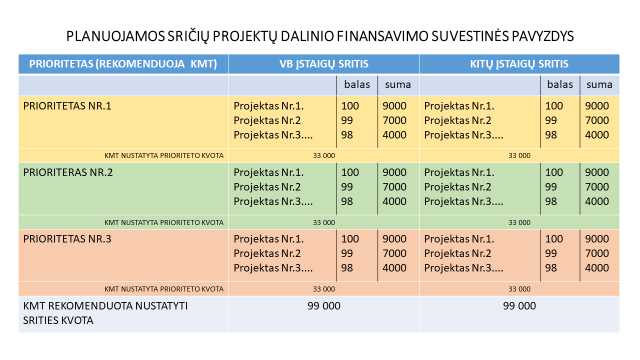 Eglė Deltuvaitė taip pat akcentavo, kad Kultūros ir meno tarybos funkcijos išliktų panašios – KMT po ekspertų individualaus vertinimo siūlytų kvotas sritims ir prioritetams. Romandas Žiubrys palaikė siūlomą modelį, bet kėlė klausimą kokias esmines problemas jis sprendžia. K. Skiotytė-Radienė darkart akcentavo, kad tokiu būdu būtų  užtikrinama tolygesnė konkurencija VB išlaikomoms ir nepriklausomoms įstaigoms, išvengiama atvejų, kai atskirose srityse skiriasi finansavimą gavusių projektų balai, taip pat kai vieną sritį vertina tie patys ekspertai, būna tolygesnis balų skyrimas srityje. Vladas Balsys pritarė siūlymui atskirti nevyriausybinių ir valstybės biudžetinių įstaigų projektus. Pirmininkas pakvietė balsuoti. 3 balsavo už, 3 susilaikė. Klausimui pritarta atsižvelgiant į tai, kad pirmininkas balsavo už. K. Skiotytė-Radienė pristatė siūlomus pokyčius dalinio finansavimo konkurso etapuose (sritims). Vladas Balsys paklausė, kodėl siūloma nustatyti, kad tik trys ekspertai vertina projektą. E. Deltuvaitė pažymėjo, kad tai optimalus skaičius, be to ekspertų skaičiaus didinimas iki 5 būtų didesnė našta savivaldybės biudžetui ir tektų šia sumą mažinti projektams skiriamą finansavimą. Daiva Kšanienė atkreipė KMT narių dėmesį, kad pagal siūlomą projektą KMT nebeteikia rekomendacijų Savivaldybės administracijos direktoriui po ekspertų grupinio vertinimo. Pirmininkas pakvietė balsuoti dėl šio siūlymo. KMT nariai vienbalsiai balsavo prieš pateiktą siūlymą, kad KMT nariai nebeteikia rekomendacijų po ekspertų grupinio vertinimo. Pirmininkas pakvietė balsuoti, kas už tai, kad vieną paraišką vertintų 3 ekspertai?KMT nariai vienbalsiai balsavo už.Kitiems siūlymams pritarta be diskusijos. K. Skiotytė-Radienė pristatė siūlomus pokyčius dalinio finansavimo konkurso etapuose (programoms).Romandas Žiubrys paklausė, ar tikrai tikslinga nustatyti vienodo dydžio finansavimą programoms trejus metus. Jeigu tarkim vienas ar kitas pareiškėjas nepasiektų rodiklių, kokiu būdu būtų nustatomas finansavimas. Pirmininkas pakvietė KMT narius balsuoti, ar jie palaikytų naują programų antrųjų ir trečiųjų metų dalinio finansavimo tvarką. KMT nariai vienbalsiai pasisakė už senojo modelio taikymą ir toliau. Kitiems siūlomiems pokyčiams KMT pritarė vienbalsiai. K. Skiotytė-Radienė pažymėjo, kad Kultūros skyrius taip pat siūlo atsisakyti popierinių ataskaitų įgyvendinus projektą teikimo, numatant, kad ataskaitos teikiamos tik naudojantis platforma e. pristatymas arba užsakant elektroninę paslaugą Savivaldybės interneto svetainėje www.klaipeda.lt. KMT vienbalsiai pritarė.  	NUTARTA: 2. Siūlyti savivaldybės administracijos direktoriui rengiant Kultūros ir meno projektų dalinio finansavimo tvarkos pakeitimo projektą numatyti, kad: 	-Paraiškų teikėjais gali būti visi juridiniai asmenys vykdantys kultūrinę veiklą arba teikiantys kultūrines paslaugas; 	-siekti ilgainiui atsisakyti popierinių paraiškų teikimo; 	-nustatyti, kad jeigu projekto ekspertų vertinimų balų vidurkis yra: 	- nuo 100 iki 80 balų projektui skiriama ne mažiau kaip 80 procentų nuo prašomos sumos. 	-nuo 80 iki 60 balų projektui skiriame ne mažiau, kaip 70 procentų nuo prašomos sumos.	-koreguoti sričių vertinimo kriterijus, kaip pateikta projekte; 	-pritarti Kultūros skyriaus siūlomam sričių projektų dalinio finansavimo modeliui; 	-nepritarti Kultūros skyriaus siūlymui sumažinti projektų vertinimo etapų skaičių numatant, kad po ekspertų grupės vertinimo KMT nebeteikia rekomendacijų; 	-nepritarti Kultūros skyriaus siūlymui maksimalią srities finansavimo ribą mažinti iki 15 000 Eur. 	SVARSTYTA 1. Dėl kultūros ir meno projektų vertinimo ekspertų atrankos aprašo pakeitimo.	NUTARTA: 2. Vienbalsiai Siūlyti savivaldybės administracijos direktoriui rengiant ekspertų atrankos aprašo pakeitimą aiškiau detalizuoti, kad ekspertų sąrašas viešinamas pasibaigus ekspertų kadencijai. 	Posėdžio pirmininkas							dr. Jonas Genys	Posėdžio sekretorė							Kristina Skiotytė-Radienė